Publicado en Valencia el 29/08/2016 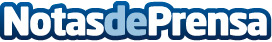 Testosterona: consejos para mejorar la vida sexual y aumenta la masa muscularMucho se está hablando últimamente de la testosterona y las maneras de aumentar su producción para un mayor desempeño físico. En esta nota se desarrolla el tema para tener unas bases sólidas y mejorar la producción de esta hormona y obtener grandes resultadosDatos de contacto:AumentarTestosterona.netNota de prensa publicada en: https://www.notasdeprensa.es/testosterona-consejos-para-mejorar-la-vida Categorias: Nutrición Medicina alternativa http://www.notasdeprensa.es